ΕΛΛΗΝΙΚΗ ΔΗΜΟΚΡΑΤΙΑ 			   Καστοριά, … -03-2024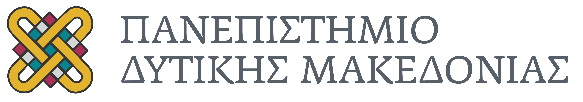 ΤΜΗΜΑ ΕΠΙΚΟΙΝΩΝΙΑΣ & ΨΗΦΙΑΚΩΝ ΜΕΣΩΝ					ΑΙΤΗΣΗΕπώνυμο:………………………………………………………..Όνομα: ……………………………………………………………Πατρώνυμο: ……………………………………………………Α.Μ.:………………………………………Εξάμηνο:…………………………………Διεύθυνση: ……………………………………………………….Πόλη: …………………………………………………………………Τηλέφωνο: …………………………………………………………e-mail: ……………………………………………………………….ΠΡΟΣ:ΤΗ ΓΡΑΜΜΑΤΕΙΑ ΤΟΥ ΤΜΗΜΑΤΟΣ  ΕΠΙΚΟΙΝΩΝΙΑΣ ΚΑΙ ΨΗΦΙΑΚΩΝ ΜΕΣΩΝΔηλώνω ότι επιθυμώ να συμμετέχω στις ανταποδοτικές υποτροφίες του Τμήματος  Επικοινωνίας και Ψηφιακών Μέσων για το εαρινό  εξάμηνο 2023-24.Καστοριά,………/……../…………..Ο/Η ΑΙΤ………..(Υπογραφή)